                                Игра с голосом «Репка» Цель: Формировать речевое дыхание, артикуляцию, звуковысотность, ритмический  слух, эмоциональность.                                           Ход игрыЧитаем сказку: Посадил Дед репку. (дети поют – «У-у – у-у!») – удивление. Выросла репка большая – пребольшая (дети поют «О – о – о-о!») Стал Дед тянуть репку (дети поют «Э – э – э – э!») Тянет – потянет, вытянуть не может (дети поют «Ух –ух–ух-ух!») Позвал Дед Бабку (дети поют «Ау-ау-ау-ау!»)– громко. Тянут – потянут, вытянуть не могут (дети поют «Ух–ух-ух-ух!») Позвала Бабка Внучку (дети поют «Ау-ау – ау-ау!»)– громко. Тянут – потянут, вытянуть не могут (дети поют «Ух–ух–ух-ух!») Позвала Внучка Жучку (дети поют «Ав – ав – ав-ав!»)– громко. Тянут – потянут, вытянуть не могут (дети поют «Ух–ух – ух-ух!») Позвала Жучка Мурку (дети поют «Мяу-мяу – мяу-мяу!»)– ласково. Тянут – потянут, вытянуть не могут (дети поют «Ух–ух – ух-ух!») Позвала Мурка Мышку (дети поют «Пи –пи –пи -пи!») Тянут – потянут, вытянули репку (дети поют «Ура–ура –ура!Ух!»)–радость. 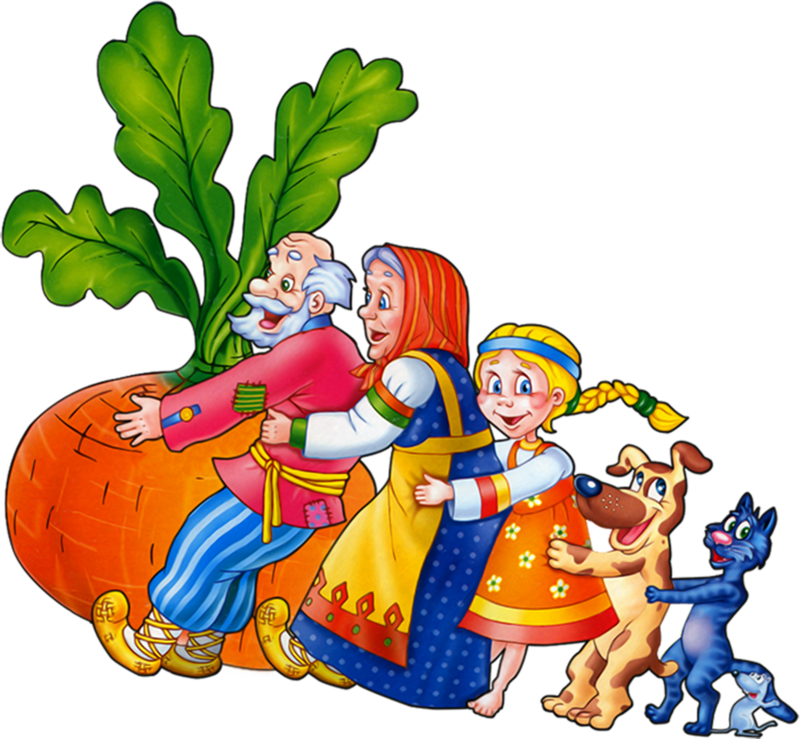 